UNIVERZITA PALACKÉHO V OLOMOUCIPedagogická fakultaKatedra českého jazykaDidaktika českého jazyka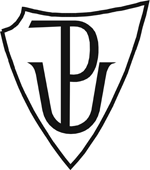 Seminární práce Koncovky podstatných jmen podle vzorů rodu ženského				   Veronika GregovskáUčitelství pro 1. stupeň ZŠ Olomouc 1. 5. 2016							2. ročník Doplňte a napište.Nedělej chyb_, tři lamp_, do tráv_, z jám_, s houbam_, pod lípam_, šálek káv_, pozorovatel sov_, mezi břízam_, pomník ze žul_, boty s tkaničkam_, strmé skál_, chytat ryb_, samé výmluv_Doplň koncovky podstatných jmen.Hluboké jám_, na dnešní schůz_, bolest hlav_, z Jihlav_, do stodol_ plné slám_, mezi včelam_, staré vrb_, pálivé kopřiv_, mís_ zelenin_, strmé skál_, s veverkam_, kuňkavé žáb_, na okrasné jedl_, tajemstv_ v láhv_ch, s dětskými radostm_, mezi dravými šelmam_, s pomalými želvam_.Doplň správné koncovky:Máš nabroušené kos_? Cestou z Prahy do Příbram_ jsem vše vyřešil. Vybírali si ty nejkvalitnější směs_. Na návs_ se to hemžilo husam_. Mís_ postavte támhle! Na břehu ležel vzkaz v láhv_. Pod vrbam_ seděl nešťastný vodník. Do stodol_ přivezli balíky slám_. V konv_ už nezbývala voda. Na schůz_ se všechno projednalo. Kombajn málem přimáčkl párek koroptv_. Jirka sjel svah plný sněhových boul_. Pojedeme na výlet do Břeclav_ a Bratislav_.i, í nebo y, ý?Bez sol_, pomník ze žul_, výroba obuv_, šálek káv_, na zeměkoul_, plné mís_, s velkými starostm_, ve stínu líp_, na obou tabul_ch, za těmi horam_, jít úzkými stezkam_, v hustých větv_ch, za chvíl_, lovit velké ryb_, bez velké síl_, obléci novou košil_, vidět dvě sov_, sedět na dvou židl_ch, chodit o berl_ch, s malou otep_ slám_, maso v mrkv_, ležet v postel_.Napiš podle diktátuLedňáčekLedňáček má peří modré, zelené a hnědé barvy. Žije u vody, kde si zobákem vyhrabává v zemi chodby s obývací komůrkou. Živí se hmyzem a rybami. Mláďata bývají hladová, ale trpělivě čekají, až jim rodiče přinesou kousek potravy. Na kraji hnízda ve větvích sedí vždy jen jedno mládě s otevřeným zobáčkem. Oprav chyby nepozorného žáka.Socha byla vytesána ze žuli. Lampy vysely nad zábradlím. V konvy bylo mléko. Maminka loupe cibuli. Dodržujeme pravydla jízdy na silnicích. Nezapomínej na zásady správné víživy. Nemocní chodí o berlých. Přijdu za chvíli. Sázava se vlévá do Vltavi. Doplň i/yDoplň správné tvary podstatného jména (s koncovkou i/y)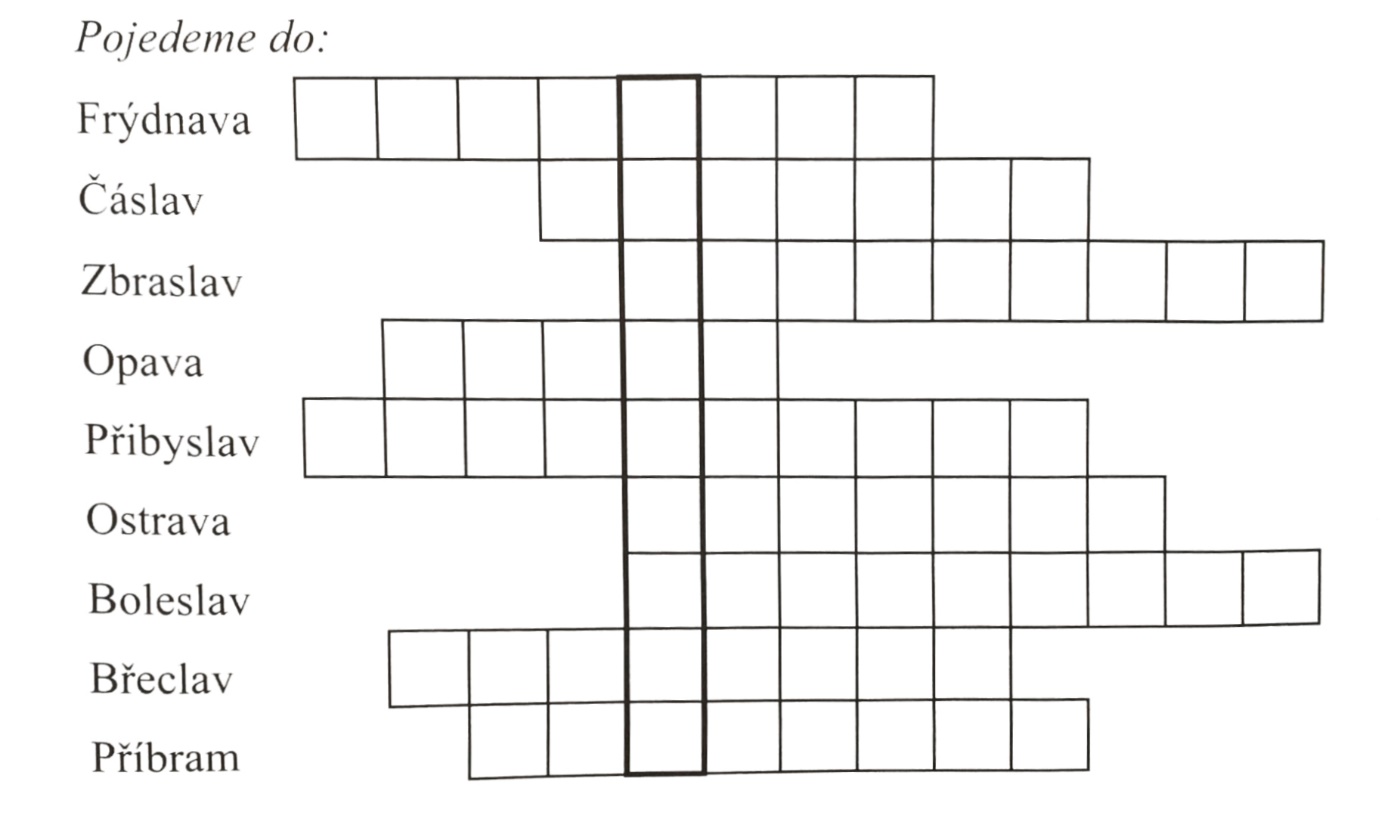 Doplň správný tvar slova na obrázku a napiš jej do sešitu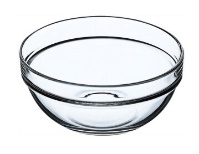 Naskládej vejce do                     . V neděli jsme byli se strýcem chytat                                               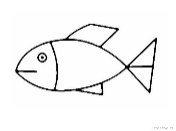                                 .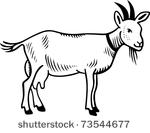 Naše mlsné                                        okousaly okrasné květiny. 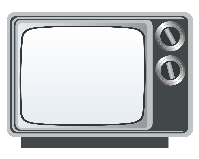 V                       dávali zajímavý film o Krkonoších. Jedna 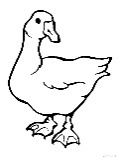 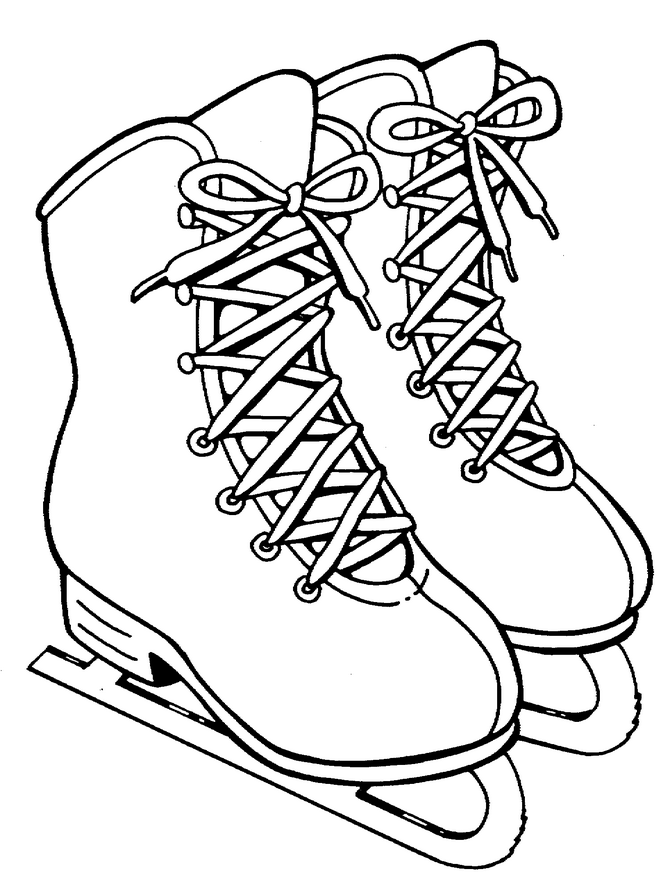 z                   mě tlačila do nohy. Těším se na maso z pečené                     .                     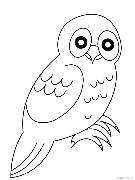 V dáli se ozvalo koukání                        . Hra:Žáci stojí vedle lavice.Učitel říká slova.Děti zaujmou pozici podle toho jaké je na konci slova i/y. (i – stojí rovně, ruce podél těla, y – stojí rovně a ruce mají nad hlavou do písmene V)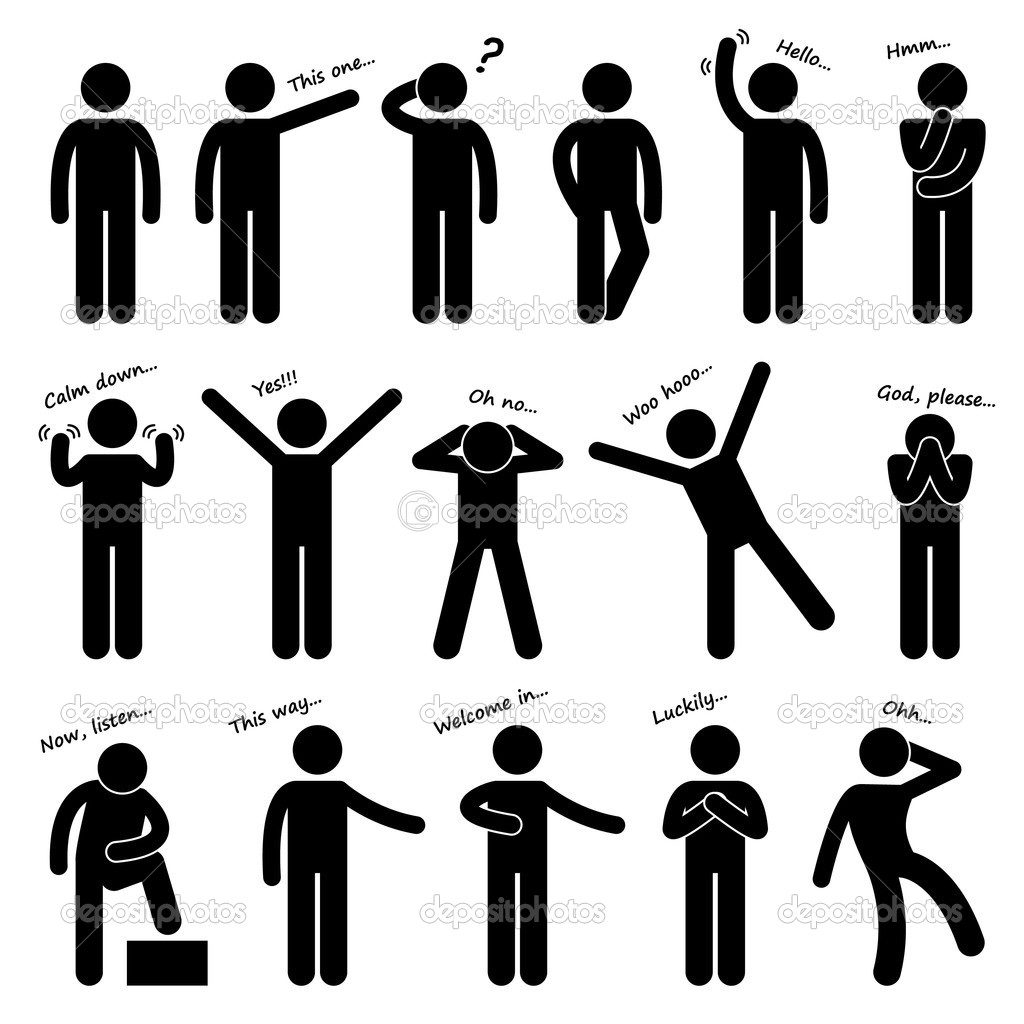 Zásoba slov: Chrpy, v televizi, do školy, s meruňkami, na tabuli, lípy, síly, stopy, na návsi, sklenice šťávy, v krvi, husy, mísy, houby, želvy, v láhvi, na pánvi, klobásy, u Šumavy, lampy, kroupy, s broskvemi, s ředkví. 12345As košil_pod hráz_vrb_sázel cibul_sov_Bželv_mís_houb_ryb_s hvězdam_Cbarv_se sklenicem_z Břeclav_koz_v postel_Dhodně bledul_jív_hus_včel_v neděl_